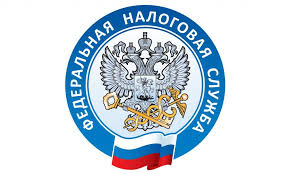                         НАЛОГОВАЯ СЛУЖБА                     ИНФОРМИРУЕТКак налоговые органы определят признаки подмены трудовых отношений с самозанятыми.      Налоговые органы будут отслеживать, не подменяет ли работодатель трудовые отношения договорами ГПХ с самозанятыми (письмо ФНС от 16.09.2021 № АБ-4-20/13183@). При подготовке изменений были сформулированы критерии, которые позволят судить о наличии схем ухода от налогов путем найма самозанятых.      К таким признакам ФНС относит: 1. Зависимость организационного характера плательщика НПД от заказчика, которая проявляется в следующем: как условие заключения договора установлена регистрация самозанятости; распределение самозанятых по объектам и рабочим местам с учетом производственной необходимости; установление самозанятому графика работы и требование о том, чтобы он соблюдал Правила внутреннего трудового распорядка; контроль деятельности самозанятого на объекте. 2. Выполнение самозанятым работ с полным обеспечением материалами и инструментами со стороны заказчика. 3. Оплата труда самозанятого в порядке, аналогичном предусмотренному нормами трудового законодательства. Наличие этих критериев будет являться доказательством того, что самозанятый фактически лишен своей предпринимательской независимости.